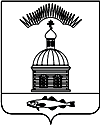 АДМИНИСТРАЦИЯ МУНИЦИПАЛЬНОГО ОБРАЗОВАНИЯ ГОРОДСКОЕ  ПОСЕЛЕНИЕ ПЕЧЕНГА ПЕЧЕНГСКОГО РАЙОНА МУРМАНСКОЙ ОБЛАСТИПОСТАНОВЛЕНИЕот 		   					                                            №п. ПеченгаВ соответствии со статьями 39.11, 39.12 Земельного кодекса Российской Федерации, решением Совета депутатов от 24.04.2015 г. № 60 «Об утверждении «Порядка управления, распоряжения и использования земельных участков, находящихся в собственности муниципального образования городское поселение Печенга Печенгского района Мурманской области, а также земельных участков, государственная собственность на которые не разграничена, расположенных на территории муниципального образования городское поселение Печенга Печенгского района Мурманской области»», руководствуясь Уставом городского поселения Печенга Печенгского района Мурманской области, администрация муниципального образования городское поселение Печенга Печенгского района,ПОСТАНОВЛЯЕТ:Провести открытый аукцион по продаже права на заключение договоров аренды земельных участков из земель, государственная собственность на которые не разграничена с кадастровыми номерами:51:03:0010101:47, площадью 2 116,00 кв.м., из категории земель земли особо охраняемых территорий и объектов, с разрешенным использованием для организации туристической деятельности, расположенный Мурманская область, Печенгский район, полуостров Рыбачий;51:03:0010102:122, площадью 100 000,00 кв.м., из категории земель земли особо охраняемых территорий и объектов, с разрешенным использованием для организации отдыха и туристической деятельности, расположенный Мурманская область, Печенгский район, полуостров Средний;На земельных участках не предусматривается возможность капитального строительства зданий и сооружений.Начальная цена предмета аукциона на право заключения договора аренды земельных участков устанавливается в размере ежегодной арендной платы, определенной по результатам рыночной оценки в соответствии с Федеральным законом «Об оценочной деятельности в Российской Федерации».Отделу муниципального имущества разработать аукционную документацию по продаже права на заключение договоров аренды земельных участков из земель, государственная собственность на которые не разграничена.Настоящее Постановление вступает в силу со дня его опубликования (обнародования).Настоящее постановление опубликовать  в соответствии с Порядком опубликования (обнародования) муниципальных правовых актов органов местного самоуправления городского поселения Печенга.Контроль за исполнением данного Постановления возложить на начальника отдела муниципального имущества Кузнецова А.В.Глава администрациимуниципального образованиягородское поселение Печенга                                                              Н.Г. Жданова 					            Согласованно:Начальник юридического отдела _____________ Воронцов И.В.Исп. Святенко Ю.С.рас. ЗИО – копия с подписью 1 экз.,  